Δες το βιντεο: https://www.youtube.com/watch?v=okKd1X9f7GAΔιάβασε τις συλλαβές με το ν, Ν:  	να, 	Να, 	 ΝΑ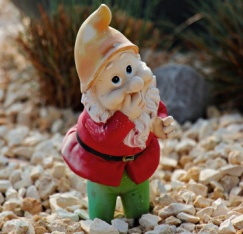   	νε, 	Νε, 	 ΝΕ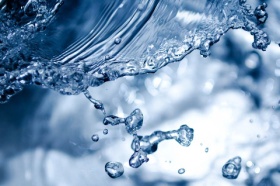   		νο, 	Νο,  ΝΟ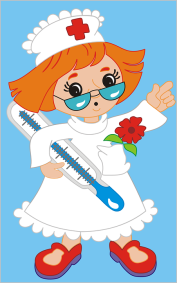   	νι,  Νι,  ΝΙ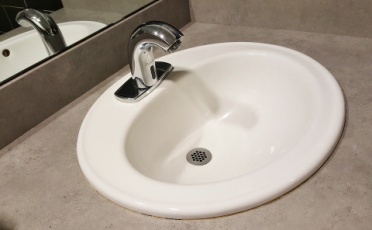    	νη,  Νη,  ΝΗ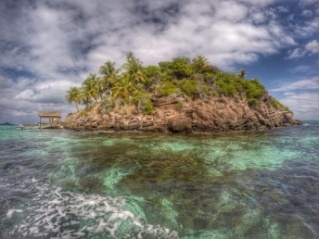   	νυ,  Νυ,  ΝΥ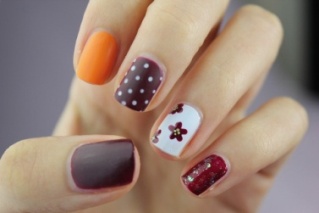 νω,  Νω,  ΝΩΔιάβασε τις λέξεις των εικόνων:  	νάνος, ΝΑΝΟΣ 	νερό, ΝΕΡΟ  	νοσοκόμα, ΝΟΣΟΚΟΜΑ  	νησί, ΝΗΣΙ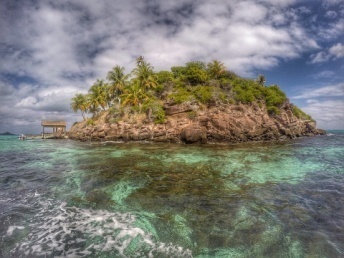   	νύχι, ΝΥΧΙ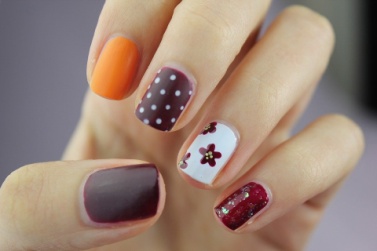 